від  15.10.2020 №208(о) Про  початок   опалювальногосезону 2020-2021 року       Керуючись частиною другою  та пунктами 19, 20 частини четвертої статті 42, підпунктом  1  пункту а статті 30  Закону України ,,Про місцеве самоврядування в Україні“, законами України ,,Про теплопостачання“, ,,Про житлово-комунальні послуги“, постановою Кабінету Міністрів України від 21.08.2019 №830 ,,Про затвердження Правил надання послуги з постачання теплової енергії і типових договорів про надання послуги з постачання теплової енергії“, наказом Міністерства палива та енергетики України від 14.02.2007 №71  ,,Про затвердження Правил технічної експлуатації теплових  установок і мереж“, рішення міської ради від 27.02.2020 №864 ,,Про дострокове припинення повноважень Новоград-Волинського міського голови Весельського В.Л.“, враховуючи розпорядження міського голови від 24.09.2020 №369(к) «Про покладання виконання обов’язків міського голови»:      1. Товариству з обмеженою відповідальністю „ТЕПЛО УКРАЇНА“                (Кушлик Р. О.) розпочати опалювальний сезон 2020-2021 року  та опалювати приміщення комунального некомерційного підприємства „Новоград-Волинське міськрайонне територіальне медичне об'єднання“ з 8.00 год 15.10.2020 року.      2. Комунальному підприємству Новоград-Волинської міської ради „Новоград-Волинськтеплокомуненерго“ (Тодорович Л.М.) розпочати опалювальний сезон 2020-2021 року в Новоград-Волинській міській об’єднаній територіальній громаді з 8.00 год 16.10.2020 року.       3. Опалювати приміщення комунального некомерційного підприємства “Новоград-Волинське міськрайонне територіальне медичне об'єднання“, об’єкти соціальної сфери, житлового фонду міста у  нічний час з 20.00 год до 8.00 год при температурі +8оС, в разі зменшення середньодобової температури  навколишнього середовища нижче +8оС протягом трьох діб опалення здійснювати цілодобово.       4. Керівникам комунальних служб забезпечити  безперебійну роботу  диспетчерських та аварійних служб, їх оперативне реагування  на можливі аварійні ситуації, які можуть виникати під час проходження опалювального сезону.      5. Відділу інформації та зв'язків з громадськістю міської ради (Талько О.М.) оприлюднити це розпорядження в  засобах масової інформації та на офіційному сайті міської ради.        6. Контроль за виконанням цього розпорядження покласти на заступника міського голови згідно розподілу обов’язків.В.о. міського голови                                                                             Д.А. Ружицький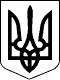 